1.12.2020Γεια σας παιδιά μου και καλό μήνα! Ξεκινάει ο τελευταίος μήνας ενός δύσκολου και περίεργου ομολογουμένως χρόνου! Ας τον κάνουμε όσο πιο όμορφο μπορούμε με την καλή μας διάθεση και το χαμόγελό μας!!!Σήμερα έχουμε Μαθηματικά, Γλώσσα και Γεωγραφία.Μαθηματικά:Κεφ. 16 :  Ελάχιστο Κοινό ΠολλαπλάσιοΔιαβάζω πολύ καλά τη θεωρία και τις εφαρμογές στη  σ. 40 στο χοντρό βιβλίο.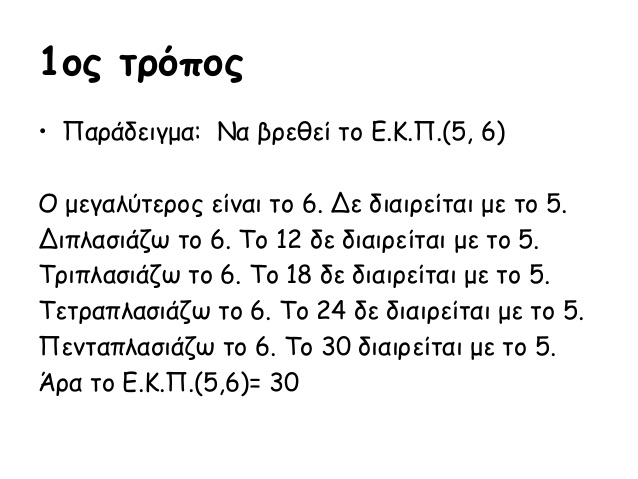 Βρίσκω τα πολλαπλάσια των αριθμώ και κοιτάω ποιο  είναι το μικρότερο πολλαπλάσιο που έχουν κοινό.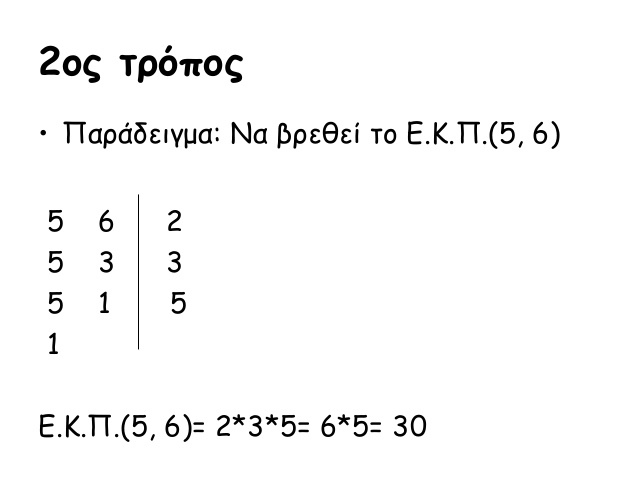 Δουλεύω με διαδοχικές διαιρέσεις, όπως στην 1η εφαρμογή του χοντρού βιβλίου σ. 40.Στην 1η ασκ. δουλεύω στο μυαλό μου όπως στον 1ο τρόπο.Στη 2η ασκ. δουλεύω με διαδοχικές διαιρέσεις όπως στον 2ο τρόπο.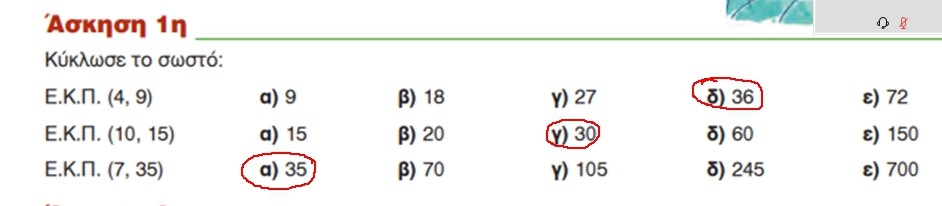 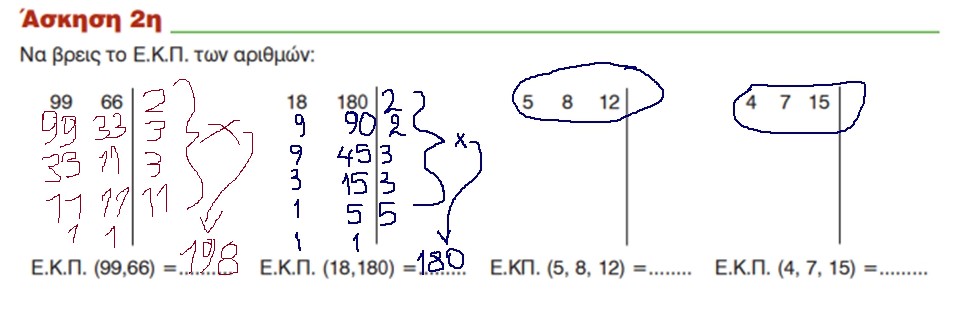 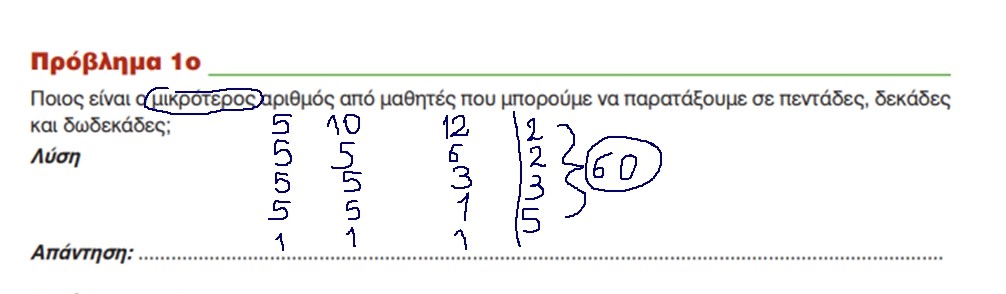 Για το σπίτι θα έχετε την  υπόλοιπη ασκ 2 και την  3η ασκ.ΓλώσσαΕίχαμε την παρακάτω ασκ. για το σπίτι.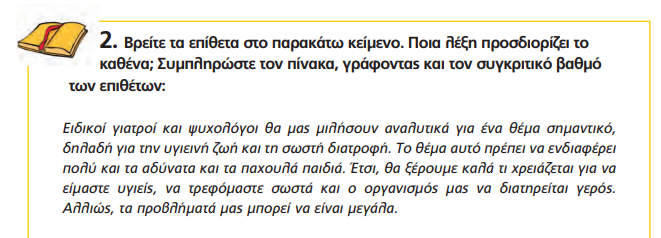 Συνεχίζουμε με την ασκ. 3 στο λεπτό σ. 33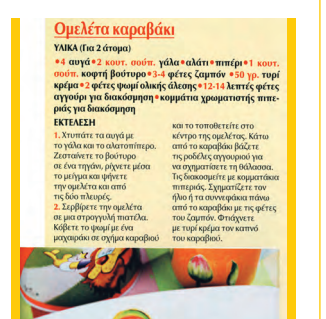 Για να κάνουμε την 4η ασκ. ας θυμηθούμε λίγα πράγματα για τα άρθρα: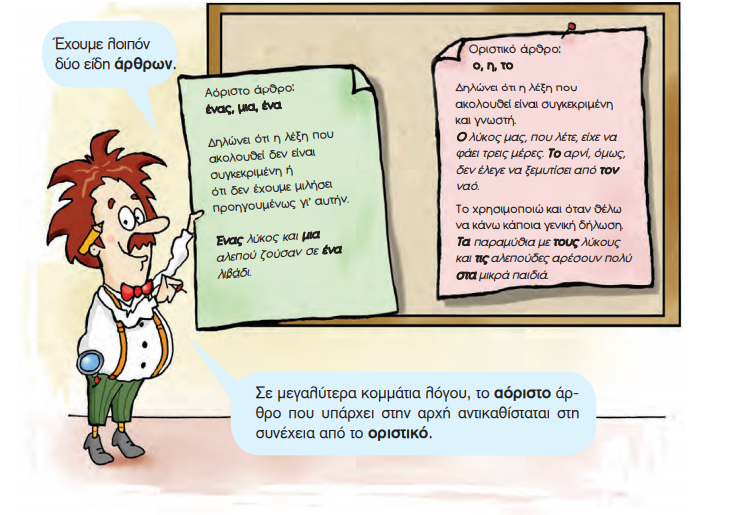 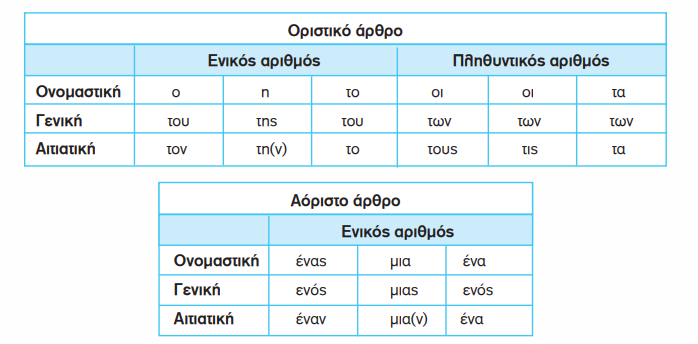   Θυμάμαι πως τα άρθρα δεν έχουν κλητική!   Ώρα για την άσκηση: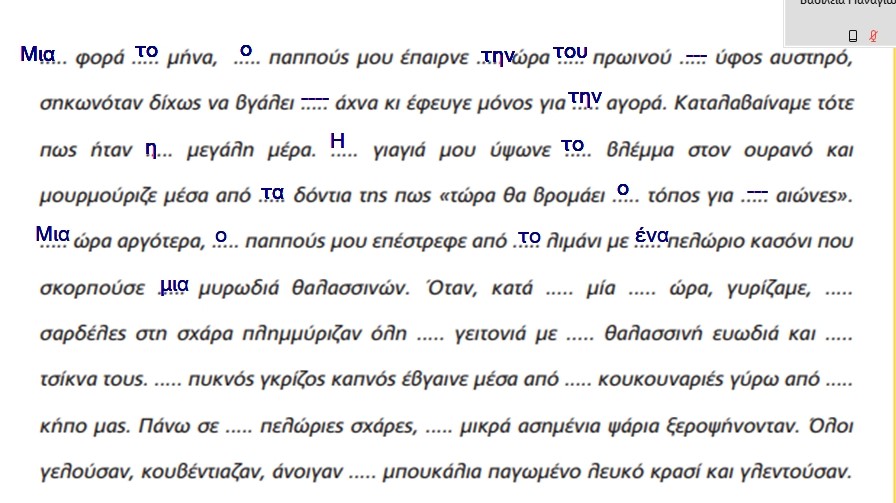 Την υπόλοιπη  την συνεχίζετε εσείς!ΓεωγραφίαΚεφ. 11Πατώντας στον παρακάτω σύνδεσμο  θα δείτε πολλά μαθήματα γεωγραφίας. Πηγαίνοντας προς τα κάτω θα βρείτε το σημερινό μας μάθημα με τίτλο «Ζώνες Βλάστησης»https://anoixtosxoleio.weebly.com/tauomicron-phiupsilonsigmaiotakappa972-piepsilonrhoiotabeta940lambdalambdaomicronnu.htmlΗ ασκ. 3 και η ασκ 4 από το τ. Εργασιών δίνονται για το σπίτι. Κάναμε την ασκ. 1 μαζί.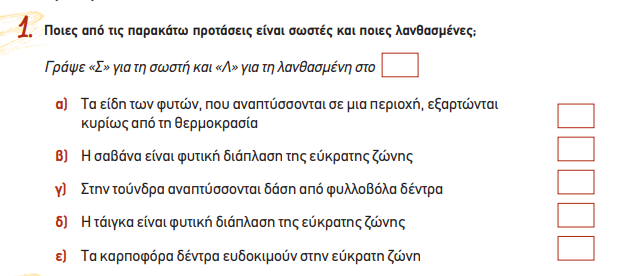  Συμπληρώσαμε:  Λ – Λ – Λ – Σ -  ΣΑυτά για σήμερα!Να περνάτε καλά και να παραμείνετε υγιείς!Κ. ΈφηΕπίθεταΛέξη που προσδιορίζουνΣυγκριτικός βαθμόςΕιδικοίΓιατροί και ψυχολόγοιΕιδικότεροι / πιο ειδικοίΣημαντικόΘέμαΣημαντικότερο / πιο σημαντικόΥγιεινήΖωήΥγιεινότερη / πιο υγιεινήΣωστήΔιατροφήΣωστότερη / πιο σωστήΑδύναταΠαιδιά---------------/ πιο αδύναταΠαχουλάΠαιδιάΠαχουλότερα/ πιο παχουλάΥγιείςΆνθρωποιΥγιέστεροι / πιο υγιείςΓερόςΟργανισμός------------- / πιο γερόςμεγάλαΠροβλήματαΜεγαλύτερα / πιο μεγάλαΕπιρρήματαΣυγκριτικός βαθμόςΑναλυτικάΑναλυτικότερα/ πιο αναλυτικάΠολύΠερισσότερο/ πιο πολύΚαλάΚαλυτέρα / πιο  καλάσωστάΣωστότερα / πιο σωστάΧτυπήστεΤοποθετήστε  τοΖεστάνετεΒάλτεΡίξτεΝα σχηματίσετε ( δεν αλλάζει)ΨήστεΔιακοσμήστε τεςΣερβιρίστεΣχηματίστεΚόψτεφτιάξτε